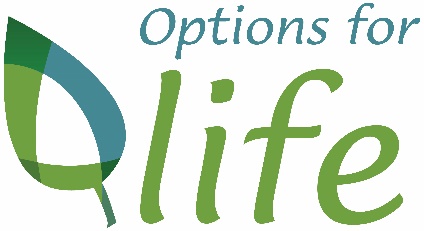 Application InstructionsOnce you have completed your application form, please email it to HR@optionsforlife.info.               If you require any advice on completing your application form, please call us on 0121 544 6611. Please continue to the next page.Post Applied for:Support Worker- OutreachApplication Number: Have you previously applied for a post with Options for Life?□ Yes     □ No□ Yes     □ No□ Yes     □ NoAre you over 18 Years Old□ Yes     □ No□ Yes     □ No□ Yes     □ NoPersonal DetailsTitle:Title:Forename(s) or other namesSurnameAddressAddressAddressAddressPostcode: Telephone Home: Telephone Mobile: Email AddressAre you free to remain and take up employment in the UK? If ‘no’, please specify what restrictions have been placed: □ Yes    □ No Are you subject to immigration control? If ‘yes’ please give details:□ Yes    □ No To the best of your knowledge do you have any business or personal interests that may be relevant to the work of Options for Life, and which could lead to a real or perceived conflict of Interest were you to be appointed? (failure to disclose such information may invalidate any subsequent contract of employment) If yes please give details: To the best of your knowledge do you have any business or personal interests that may be relevant to the work of Options for Life, and which could lead to a real or perceived conflict of Interest were you to be appointed? (failure to disclose such information may invalidate any subsequent contract of employment) If yes please give details: To the best of your knowledge do you have any business or personal interests that may be relevant to the work of Options for Life, and which could lead to a real or perceived conflict of Interest were you to be appointed? (failure to disclose such information may invalidate any subsequent contract of employment) If yes please give details: To the best of your knowledge do you have any business or personal interests that may be relevant to the work of Options for Life, and which could lead to a real or perceived conflict of Interest were you to be appointed? (failure to disclose such information may invalidate any subsequent contract of employment) If yes please give details: To the best of your knowledge do you have any business or personal interests that may be relevant to the work of Options for Life, and which could lead to a real or perceived conflict of Interest were you to be appointed? (failure to disclose such information may invalidate any subsequent contract of employment) If yes please give details: To the best of your knowledge do you have any business or personal interests that may be relevant to the work of Options for Life, and which could lead to a real or perceived conflict of Interest were you to be appointed? (failure to disclose such information may invalidate any subsequent contract of employment) If yes please give details: □ Yes    □ No □ Yes    □ No □ Yes    □ No □ Yes    □ No □ Yes    □ No □ Yes    □ No □ Yes    □ No To the best of your knowledge are you related to, or have a close association with any of Options for Life’s staff, volunteers or participants? If ‘yes’, please state who and the relationship:To the best of your knowledge are you related to, or have a close association with any of Options for Life’s staff, volunteers or participants? If ‘yes’, please state who and the relationship:To the best of your knowledge are you related to, or have a close association with any of Options for Life’s staff, volunteers or participants? If ‘yes’, please state who and the relationship:To the best of your knowledge are you related to, or have a close association with any of Options for Life’s staff, volunteers or participants? If ‘yes’, please state who and the relationship:To the best of your knowledge are you related to, or have a close association with any of Options for Life’s staff, volunteers or participants? If ‘yes’, please state who and the relationship:To the best of your knowledge are you related to, or have a close association with any of Options for Life’s staff, volunteers or participants? If ‘yes’, please state who and the relationship:□ Yes    □ No □ Yes    □ No □ Yes    □ No □ Yes    □ No □ Yes    □ No □ Yes    □ No □ Yes    □ No Do you have any special requirements, or do you need any special equipment to assist you in the recruitment process?If ‘yes’, please give details: Do you have any special requirements, or do you need any special equipment to assist you in the recruitment process?If ‘yes’, please give details: Do you have any special requirements, or do you need any special equipment to assist you in the recruitment process?If ‘yes’, please give details: Do you have any special requirements, or do you need any special equipment to assist you in the recruitment process?If ‘yes’, please give details: Do you have any special requirements, or do you need any special equipment to assist you in the recruitment process?If ‘yes’, please give details: Do you have any special requirements, or do you need any special equipment to assist you in the recruitment process?If ‘yes’, please give details: □ Yes    □ No □ Yes    □ No □ Yes    □ No □ Yes    □ No □ Yes    □ No □ Yes    □ No □ Yes    □ No Options for Life is committed to equal opportunities. The elimination of discrimination, harassment and any other conduct prohibited under the Equality Act 2010, and the advance of equality of opportunity are fundamental to the aims and objectives of Options for Life.This Monitoring Form will be used to help us measure our performance and progress towards our equality and diversity goals.The request for this information and how it will be used are within the scope of the Data Protection Act 1998, which allows for the collation and reporting of sensitive data for monitoring purposes.  Options for Life is committed to equal opportunities. The elimination of discrimination, harassment and any other conduct prohibited under the Equality Act 2010, and the advance of equality of opportunity are fundamental to the aims and objectives of Options for Life.This Monitoring Form will be used to help us measure our performance and progress towards our equality and diversity goals.The request for this information and how it will be used are within the scope of the Data Protection Act 1998, which allows for the collation and reporting of sensitive data for monitoring purposes.  Options for Life is committed to equal opportunities. The elimination of discrimination, harassment and any other conduct prohibited under the Equality Act 2010, and the advance of equality of opportunity are fundamental to the aims and objectives of Options for Life.This Monitoring Form will be used to help us measure our performance and progress towards our equality and diversity goals.The request for this information and how it will be used are within the scope of the Data Protection Act 1998, which allows for the collation and reporting of sensitive data for monitoring purposes.  Options for Life is committed to equal opportunities. The elimination of discrimination, harassment and any other conduct prohibited under the Equality Act 2010, and the advance of equality of opportunity are fundamental to the aims and objectives of Options for Life.This Monitoring Form will be used to help us measure our performance and progress towards our equality and diversity goals.The request for this information and how it will be used are within the scope of the Data Protection Act 1998, which allows for the collation and reporting of sensitive data for monitoring purposes.  Options for Life is committed to equal opportunities. The elimination of discrimination, harassment and any other conduct prohibited under the Equality Act 2010, and the advance of equality of opportunity are fundamental to the aims and objectives of Options for Life.This Monitoring Form will be used to help us measure our performance and progress towards our equality and diversity goals.The request for this information and how it will be used are within the scope of the Data Protection Act 1998, which allows for the collation and reporting of sensitive data for monitoring purposes.  Options for Life is committed to equal opportunities. The elimination of discrimination, harassment and any other conduct prohibited under the Equality Act 2010, and the advance of equality of opportunity are fundamental to the aims and objectives of Options for Life.This Monitoring Form will be used to help us measure our performance and progress towards our equality and diversity goals.The request for this information and how it will be used are within the scope of the Data Protection Act 1998, which allows for the collation and reporting of sensitive data for monitoring purposes.  Options for Life is committed to equal opportunities. The elimination of discrimination, harassment and any other conduct prohibited under the Equality Act 2010, and the advance of equality of opportunity are fundamental to the aims and objectives of Options for Life.This Monitoring Form will be used to help us measure our performance and progress towards our equality and diversity goals.The request for this information and how it will be used are within the scope of the Data Protection Act 1998, which allows for the collation and reporting of sensitive data for monitoring purposes.  Options for Life is committed to equal opportunities. The elimination of discrimination, harassment and any other conduct prohibited under the Equality Act 2010, and the advance of equality of opportunity are fundamental to the aims and objectives of Options for Life.This Monitoring Form will be used to help us measure our performance and progress towards our equality and diversity goals.The request for this information and how it will be used are within the scope of the Data Protection Act 1998, which allows for the collation and reporting of sensitive data for monitoring purposes.  Options for Life is committed to equal opportunities. The elimination of discrimination, harassment and any other conduct prohibited under the Equality Act 2010, and the advance of equality of opportunity are fundamental to the aims and objectives of Options for Life.This Monitoring Form will be used to help us measure our performance and progress towards our equality and diversity goals.The request for this information and how it will be used are within the scope of the Data Protection Act 1998, which allows for the collation and reporting of sensitive data for monitoring purposes.  Options for Life is committed to equal opportunities. The elimination of discrimination, harassment and any other conduct prohibited under the Equality Act 2010, and the advance of equality of opportunity are fundamental to the aims and objectives of Options for Life.This Monitoring Form will be used to help us measure our performance and progress towards our equality and diversity goals.The request for this information and how it will be used are within the scope of the Data Protection Act 1998, which allows for the collation and reporting of sensitive data for monitoring purposes.  Options for Life is committed to equal opportunities. The elimination of discrimination, harassment and any other conduct prohibited under the Equality Act 2010, and the advance of equality of opportunity are fundamental to the aims and objectives of Options for Life.This Monitoring Form will be used to help us measure our performance and progress towards our equality and diversity goals.The request for this information and how it will be used are within the scope of the Data Protection Act 1998, which allows for the collation and reporting of sensitive data for monitoring purposes.  Options for Life is committed to equal opportunities. The elimination of discrimination, harassment and any other conduct prohibited under the Equality Act 2010, and the advance of equality of opportunity are fundamental to the aims and objectives of Options for Life.This Monitoring Form will be used to help us measure our performance and progress towards our equality and diversity goals.The request for this information and how it will be used are within the scope of the Data Protection Act 1998, which allows for the collation and reporting of sensitive data for monitoring purposes.  Options for Life is committed to equal opportunities. The elimination of discrimination, harassment and any other conduct prohibited under the Equality Act 2010, and the advance of equality of opportunity are fundamental to the aims and objectives of Options for Life.This Monitoring Form will be used to help us measure our performance and progress towards our equality and diversity goals.The request for this information and how it will be used are within the scope of the Data Protection Act 1998, which allows for the collation and reporting of sensitive data for monitoring purposes.  Gender Gender Gender Gender Gender Gender Gender Gender Gender Gender Gender Gender Gender Female Female Female Female Female Female Female Female Female Female Female Female Male Male Male Male Male Male Male Male Male Male Male Male Prefer not to sayPrefer not to sayPrefer not to sayPrefer not to sayPrefer not to sayPrefer not to sayPrefer not to sayPrefer not to sayPrefer not to sayPrefer not to sayPrefer not to sayPrefer not to sayAge Age Age Age Age Age Age Age Age Age Age Age Age 18-14 18-14 18-14 18-14 18-14 50-5950-5950-5950-5950-5925-2925-2925-2925-2925-2960-6460-6460-6460-6460-6430-3930-3930-3930-3930-3965+ 65+ 65+ 65+ 65+ 40-4940-4940-4940-4940-49Sexual Orientation Sexual Orientation Sexual Orientation Sexual Orientation Sexual Orientation Sexual Orientation Sexual Orientation Sexual Orientation Sexual Orientation Sexual Orientation Sexual Orientation Sexual Orientation Sexual Orientation Bisexual Bisexual Bisexual Bisexual Bisexual Lesbian/Gay WomanLesbian/Gay WomanLesbian/Gay WomanLesbian/Gay WomanLesbian/Gay WomanGay ManGay ManGay ManGay ManGay ManHeterosexual/Straight Heterosexual/Straight Heterosexual/Straight Heterosexual/Straight Heterosexual/Straight Religion/ Belief Religion/ Belief Religion/ Belief Religion/ Belief Religion/ Belief Religion/ Belief Religion/ Belief Religion/ Belief Religion/ Belief Religion/ Belief Religion/ Belief Religion/ Belief Religion/ Belief Buddhist Buddhist Buddhist Buddhist Buddhist Christian Christian Christian Christian Christian Muslim Muslim Muslim Muslim Muslim SikhSikhSikhSikhSikhHinduHinduHinduHinduHinduJewish Jewish Jewish Jewish Jewish Other None None None None None Prefer not to say Prefer not to say Prefer not to say Ethnic Origin Ethnic Origin Ethnic Origin Ethnic Origin Ethnic Origin Ethnic Origin Ethnic Origin Ethnic Origin Ethnic Origin Ethnic Origin Ethnic Origin Ethnic Origin Ethnic Origin Asian or Asian British- Bangladeshi Asian or Asian British- Bangladeshi Asian or Asian British- Bangladeshi Asian or Asian British- Bangladeshi Asian or Asian British- Bangladeshi Asian or Asian British- Chinese Asian or Asian British- Chinese Asian or Asian British- Chinese Asian or Asian British- Chinese Asian or Asian British- Chinese Asian or Asian British- IndianAsian or Asian British- IndianAsian or Asian British- IndianAsian or Asian British- IndianAsian or Asian British- IndianAsian or Asian British- African Asian or Asian British- African Asian or Asian British- African Asian or Asian British- African Asian or Asian British- African Asian or Asian British- Pakistani Asian or Asian British- Pakistani Asian or Asian British- Pakistani Asian or Asian British- Pakistani Asian or Asian British- Pakistani Asian or Asian British- OtherAsian or Asian British- OtherAsian or Asian British- OtherAsian or Asian British- OtherAsian or Asian British- OtherBlack or Black British- CaribbeanBlack or Black British- CaribbeanBlack or Black British- CaribbeanBlack or Black British- CaribbeanBlack or Black British- CaribbeanMixed Ethnic- White & Asian Mixed Ethnic- White & Asian Mixed Ethnic- White & Asian Mixed Ethnic- White & Asian Mixed Ethnic- White & Asian Black or Black British- African Black or Black British- African Black or Black British- African Black or Black British- African Black or Black British- African Mixed Ethnic- White & Black CaribbeanMixed Ethnic- White & Black CaribbeanMixed Ethnic- White & Black CaribbeanMixed Ethnic- White & Black CaribbeanMixed Ethnic- White & Black CaribbeanBlack or Black British- Other Black or Black British- Other Black or Black British- Other Black or Black British- Other Black or Black British- Other Mixed Ethnic- White & Black African Mixed Ethnic- White & Black African Mixed Ethnic- White & Black African Mixed Ethnic- White & Black African Mixed Ethnic- White & Black African Mixed Ethnic Group- OtherMixed Ethnic Group- OtherMixed Ethnic Group- OtherMixed Ethnic Group- OtherMixed Ethnic Group- OtherOther Ethnic Group- ArabOther Ethnic Group- ArabOther Ethnic Group- ArabOther Ethnic Group- ArabOther Ethnic Group- ArabWhite- IrishWhite- IrishWhite- IrishWhite- IrishWhite- IrishWhite- Welsh/English/Scottish/ N. IrelandWhite- Welsh/English/Scottish/ N. IrelandWhite- Welsh/English/Scottish/ N. IrelandWhite- Welsh/English/Scottish/ N. IrelandWhite- Welsh/English/Scottish/ N. IrelandWhite- Gypsy or Irish TravellerWhite- Gypsy or Irish TravellerWhite- Gypsy or Irish TravellerWhite- Gypsy or Irish TravellerWhite- Gypsy or Irish TravellerWhite- OtherWhite- OtherWhite- OtherWhite- OtherWhite- OtherAny other ethnic group (not listed)Any other ethnic group (not listed)Any other ethnic group (not listed)Any other ethnic group (not listed)Any other ethnic group (not listed)Any other ethnic group (not listed)Any other ethnic group (not listed)Any other ethnic group (not listed)Any other ethnic group (not listed)Any other ethnic group (not listed)Any other ethnic group (not listed)Any other ethnic group (not listed)Disability At Options for Life, we define a disability as “a physical or mental impairment which might affect the person’s ability to effectively undertake their working duties and/or which might require some special adjustments to their work or place of work and/or which has a substantial and long-term adverse effect on the person’s ability to carry out normal day-to-day activities”.Using this definition, do you consider yourself to have a disability? Yes                          No           If ‘yes’, please specify:Disability At Options for Life, we define a disability as “a physical or mental impairment which might affect the person’s ability to effectively undertake their working duties and/or which might require some special adjustments to their work or place of work and/or which has a substantial and long-term adverse effect on the person’s ability to carry out normal day-to-day activities”.Using this definition, do you consider yourself to have a disability? Yes                          No           If ‘yes’, please specify:Disability At Options for Life, we define a disability as “a physical or mental impairment which might affect the person’s ability to effectively undertake their working duties and/or which might require some special adjustments to their work or place of work and/or which has a substantial and long-term adverse effect on the person’s ability to carry out normal day-to-day activities”.Using this definition, do you consider yourself to have a disability? Yes                          No           If ‘yes’, please specify:Disability At Options for Life, we define a disability as “a physical or mental impairment which might affect the person’s ability to effectively undertake their working duties and/or which might require some special adjustments to their work or place of work and/or which has a substantial and long-term adverse effect on the person’s ability to carry out normal day-to-day activities”.Using this definition, do you consider yourself to have a disability? Yes                          No           If ‘yes’, please specify:Disability At Options for Life, we define a disability as “a physical or mental impairment which might affect the person’s ability to effectively undertake their working duties and/or which might require some special adjustments to their work or place of work and/or which has a substantial and long-term adverse effect on the person’s ability to carry out normal day-to-day activities”.Using this definition, do you consider yourself to have a disability? Yes                          No           If ‘yes’, please specify:Disability At Options for Life, we define a disability as “a physical or mental impairment which might affect the person’s ability to effectively undertake their working duties and/or which might require some special adjustments to their work or place of work and/or which has a substantial and long-term adverse effect on the person’s ability to carry out normal day-to-day activities”.Using this definition, do you consider yourself to have a disability? Yes                          No           If ‘yes’, please specify:Disability At Options for Life, we define a disability as “a physical or mental impairment which might affect the person’s ability to effectively undertake their working duties and/or which might require some special adjustments to their work or place of work and/or which has a substantial and long-term adverse effect on the person’s ability to carry out normal day-to-day activities”.Using this definition, do you consider yourself to have a disability? Yes                          No           If ‘yes’, please specify:Disability At Options for Life, we define a disability as “a physical or mental impairment which might affect the person’s ability to effectively undertake their working duties and/or which might require some special adjustments to their work or place of work and/or which has a substantial and long-term adverse effect on the person’s ability to carry out normal day-to-day activities”.Using this definition, do you consider yourself to have a disability? Yes                          No           If ‘yes’, please specify:Disability At Options for Life, we define a disability as “a physical or mental impairment which might affect the person’s ability to effectively undertake their working duties and/or which might require some special adjustments to their work or place of work and/or which has a substantial and long-term adverse effect on the person’s ability to carry out normal day-to-day activities”.Using this definition, do you consider yourself to have a disability? Yes                          No           If ‘yes’, please specify:Disability At Options for Life, we define a disability as “a physical or mental impairment which might affect the person’s ability to effectively undertake their working duties and/or which might require some special adjustments to their work or place of work and/or which has a substantial and long-term adverse effect on the person’s ability to carry out normal day-to-day activities”.Using this definition, do you consider yourself to have a disability? Yes                          No           If ‘yes’, please specify:Disability At Options for Life, we define a disability as “a physical or mental impairment which might affect the person’s ability to effectively undertake their working duties and/or which might require some special adjustments to their work or place of work and/or which has a substantial and long-term adverse effect on the person’s ability to carry out normal day-to-day activities”.Using this definition, do you consider yourself to have a disability? Yes                          No           If ‘yes’, please specify:Disability At Options for Life, we define a disability as “a physical or mental impairment which might affect the person’s ability to effectively undertake their working duties and/or which might require some special adjustments to their work or place of work and/or which has a substantial and long-term adverse effect on the person’s ability to carry out normal day-to-day activities”.Using this definition, do you consider yourself to have a disability? Yes                          No           If ‘yes’, please specify:Disability At Options for Life, we define a disability as “a physical or mental impairment which might affect the person’s ability to effectively undertake their working duties and/or which might require some special adjustments to their work or place of work and/or which has a substantial and long-term adverse effect on the person’s ability to carry out normal day-to-day activities”.Using this definition, do you consider yourself to have a disability? Yes                          No           If ‘yes’, please specify:Hearing Impairment Hearing Impairment Hearing Impairment Hearing Impairment Hearing Impairment Visual ImpairmentVisual ImpairmentVisual ImpairmentVisual ImpairmentVisual ImpairmentLearning Disability Learning Disability Learning Disability Learning Disability Learning Disability Learning DifficultiesLearning DifficultiesLearning DifficultiesLearning DifficultiesLearning DifficultiesNeurological conditionNeurological conditionNeurological conditionNeurological conditionNeurological conditionMental Health ConditionMental Health ConditionMental Health ConditionMental Health ConditionMental Health ConditionPhysical co-ordination difficulties Physical co-ordination difficulties Physical co-ordination difficulties Physical co-ordination difficulties Physical co-ordination difficulties Mobility Impairment Mobility Impairment Mobility Impairment Mobility Impairment Mobility Impairment Physical Impairments Physical Impairments Physical Impairments Physical Impairments Physical Impairments Reduced Physical CapacityReduced Physical CapacityReduced Physical CapacityReduced Physical CapacityReduced Physical CapacitySpeech Impairment Speech Impairment Speech Impairment Speech Impairment Speech Impairment Sensory ImpairmentSensory ImpairmentSensory ImpairmentSensory ImpairmentSensory ImpairmentLong standing illness or health conditionLong standing illness or health conditionLong standing illness or health conditionLong standing illness or health conditionLong standing illness or health conditionOther Other None None None None None None Prefer not to sayQualifications Qualifications Qualifications Qualifications Qualifications Qualifications Qualifications Achieved- School/ College/ university and any relevant training: Qualifications Achieved- School/ College/ university and any relevant training: Qualification / Training From From To To To Employment History (Please include current employment) Employment History (Please include current employment) Employment History (Please include current employment) Employment History (Please include current employment) Employment History (Please include current employment) Employment History (Please include current employment) Employment History (Please include current employment) Employment History (Please include current employment) Previous EmploymentPrevious EmploymentPlease list in chronological order with your most recent post listed first including temporary, casual and short term jobs (Please give your full employment history since leaving school. If you require extra space please attach an additional sheet)Please list in chronological order with your most recent post listed first including temporary, casual and short term jobs (Please give your full employment history since leaving school. If you require extra space please attach an additional sheet)Please list in chronological order with your most recent post listed first including temporary, casual and short term jobs (Please give your full employment history since leaving school. If you require extra space please attach an additional sheet)Please list in chronological order with your most recent post listed first including temporary, casual and short term jobs (Please give your full employment history since leaving school. If you require extra space please attach an additional sheet)Please list in chronological order with your most recent post listed first including temporary, casual and short term jobs (Please give your full employment history since leaving school. If you require extra space please attach an additional sheet)Please list in chronological order with your most recent post listed first including temporary, casual and short term jobs (Please give your full employment history since leaving school. If you require extra space please attach an additional sheet)Please list in chronological order with your most recent post listed first including temporary, casual and short term jobs (Please give your full employment history since leaving school. If you require extra space please attach an additional sheet)Employer Name, Address including Telephone NumberEmployer Name, Address including Telephone NumberDate(s) employedDate(s) employedPosition(s) held and salaryPosition(s) held and salaryPosition(s) held and salaryReason for leavingReason for leavingGaps in employment  (Please include reason)Gaps in employment  (Please include reason)Gaps in employment  (Please include reason)Gaps in employment  (Please include reason)Gaps in employment  (Please include reason)Gaps in employment  (Please include reason)Gaps in employment  (Please include reason)Gaps in employment  (Please include reason)Disciplinary Proceedings Disciplinary Proceedings Disciplinary Proceedings Disciplinary Proceedings Disciplinary Proceedings Disciplinary Proceedings Disciplinary Proceedings Disciplinary Proceedings Are you currently undergoing any disciplinary proceeding?If ‘yes’, please give details:Are you currently undergoing any disciplinary proceeding?If ‘yes’, please give details:Are you currently undergoing any disciplinary proceeding?If ‘yes’, please give details:Are you currently undergoing any disciplinary proceeding?If ‘yes’, please give details:Are you currently undergoing any disciplinary proceeding?If ‘yes’, please give details:□ Yes    □ No □ Yes    □ No □ Yes    □ No Have you ever been dismissed from a post because of misconduct, or resigned pending the solution of disciplinary? Have you ever been dismissed from a post because of misconduct, or resigned pending the solution of disciplinary? Have you ever been dismissed from a post because of misconduct, or resigned pending the solution of disciplinary? Have you ever been dismissed from a post because of misconduct, or resigned pending the solution of disciplinary? Have you ever been dismissed from a post because of misconduct, or resigned pending the solution of disciplinary? □ Yes    □ No □ Yes    □ No □ Yes    □ No Criminal Convictions and Cautions An enhanced DBS check and a check of DBS barred lists will be requested in the event of successful application. Any information you will give will be treated as strictly confidential and will only be seen by people involved in the recruitment process. Previous conviction(s) will not necessarily debar you from being employed by Options for Life. Criminal Convictions and Cautions An enhanced DBS check and a check of DBS barred lists will be requested in the event of successful application. Any information you will give will be treated as strictly confidential and will only be seen by people involved in the recruitment process. Previous conviction(s) will not necessarily debar you from being employed by Options for Life. Criminal Convictions and Cautions An enhanced DBS check and a check of DBS barred lists will be requested in the event of successful application. Any information you will give will be treated as strictly confidential and will only be seen by people involved in the recruitment process. Previous conviction(s) will not necessarily debar you from being employed by Options for Life. Criminal Convictions and Cautions An enhanced DBS check and a check of DBS barred lists will be requested in the event of successful application. Any information you will give will be treated as strictly confidential and will only be seen by people involved in the recruitment process. Previous conviction(s) will not necessarily debar you from being employed by Options for Life. Criminal Convictions and Cautions An enhanced DBS check and a check of DBS barred lists will be requested in the event of successful application. Any information you will give will be treated as strictly confidential and will only be seen by people involved in the recruitment process. Previous conviction(s) will not necessarily debar you from being employed by Options for Life. Criminal Convictions and Cautions An enhanced DBS check and a check of DBS barred lists will be requested in the event of successful application. Any information you will give will be treated as strictly confidential and will only be seen by people involved in the recruitment process. Previous conviction(s) will not necessarily debar you from being employed by Options for Life. Criminal Convictions and Cautions An enhanced DBS check and a check of DBS barred lists will be requested in the event of successful application. Any information you will give will be treated as strictly confidential and will only be seen by people involved in the recruitment process. Previous conviction(s) will not necessarily debar you from being employed by Options for Life. Criminal Convictions and Cautions An enhanced DBS check and a check of DBS barred lists will be requested in the event of successful application. Any information you will give will be treated as strictly confidential and will only be seen by people involved in the recruitment process. Previous conviction(s) will not necessarily debar you from being employed by Options for Life. Have you ever been convicted over a criminal offence (that is not protected as defined by the rehabilitation of Offenders Act 1974 (Exceptions) Order 1975 (Amendment) (England and Wales) Order 2020) Have you ever been convicted over a criminal offence (that is not protected as defined by the rehabilitation of Offenders Act 1974 (Exceptions) Order 1975 (Amendment) (England and Wales) Order 2020) Have you ever been convicted over a criminal offence (that is not protected as defined by the rehabilitation of Offenders Act 1974 (Exceptions) Order 1975 (Amendment) (England and Wales) Order 2020) Have you ever been convicted over a criminal offence (that is not protected as defined by the rehabilitation of Offenders Act 1974 (Exceptions) Order 1975 (Amendment) (England and Wales) Order 2020) Have you ever been convicted over a criminal offence (that is not protected as defined by the rehabilitation of Offenders Act 1974 (Exceptions) Order 1975 (Amendment) (England and Wales) Order 2020) □ Yes    □ No□ Yes    □ No□ Yes    □ NoIf yes, please give details  (Please include cautions and spent criminal convictions in line with the guidance above): If yes, please give details  (Please include cautions and spent criminal convictions in line with the guidance above): If yes, please give details  (Please include cautions and spent criminal convictions in line with the guidance above): If yes, please give details  (Please include cautions and spent criminal convictions in line with the guidance above): If yes, please give details  (Please include cautions and spent criminal convictions in line with the guidance above): Have you ever been the subject of any abuse investigation or enquiry?If ‘yes’, please give details: Have you ever been the subject of any abuse investigation or enquiry?If ‘yes’, please give details: Have you ever been the subject of any abuse investigation or enquiry?If ‘yes’, please give details: Have you ever been the subject of any abuse investigation or enquiry?If ‘yes’, please give details: Have you ever been the subject of any abuse investigation or enquiry?If ‘yes’, please give details: □ Yes    □ No□ Yes    □ No□ Yes    □ NoSupporting statement Please tell us why you would like to be considered for the job:Supporting statement Please tell us why you would like to be considered for the job:Supporting statement Please tell us why you would like to be considered for the job:Supporting statement Please tell us why you would like to be considered for the job:Supporting statement Please tell us why you would like to be considered for the job:Supporting statement Please tell us why you would like to be considered for the job:Supporting statement Please tell us why you would like to be considered for the job:Supporting statement Please tell us why you would like to be considered for the job:Data Protection Data Protection Data Protection Data Protection Data Protection Data Protection Data Protection Data Protection By returning this form, you consent to Options for Life using and keeping information about you provided by you relating to your application or future employment. This information will be solely in the recruitment process and will be retained for six months from the date on which you are informed whether you have been invited for interview. Such information will be shared only in compliance with the law and the purpose of monitoring the organisations practises to ensure equality of opportunity, and will be treated confidentially. By returning this form, you consent to Options for Life using and keeping information about you provided by you relating to your application or future employment. This information will be solely in the recruitment process and will be retained for six months from the date on which you are informed whether you have been invited for interview. Such information will be shared only in compliance with the law and the purpose of monitoring the organisations practises to ensure equality of opportunity, and will be treated confidentially. By returning this form, you consent to Options for Life using and keeping information about you provided by you relating to your application or future employment. This information will be solely in the recruitment process and will be retained for six months from the date on which you are informed whether you have been invited for interview. Such information will be shared only in compliance with the law and the purpose of monitoring the organisations practises to ensure equality of opportunity, and will be treated confidentially. By returning this form, you consent to Options for Life using and keeping information about you provided by you relating to your application or future employment. This information will be solely in the recruitment process and will be retained for six months from the date on which you are informed whether you have been invited for interview. Such information will be shared only in compliance with the law and the purpose of monitoring the organisations practises to ensure equality of opportunity, and will be treated confidentially. By returning this form, you consent to Options for Life using and keeping information about you provided by you relating to your application or future employment. This information will be solely in the recruitment process and will be retained for six months from the date on which you are informed whether you have been invited for interview. Such information will be shared only in compliance with the law and the purpose of monitoring the organisations practises to ensure equality of opportunity, and will be treated confidentially. By returning this form, you consent to Options for Life using and keeping information about you provided by you relating to your application or future employment. This information will be solely in the recruitment process and will be retained for six months from the date on which you are informed whether you have been invited for interview. Such information will be shared only in compliance with the law and the purpose of monitoring the organisations practises to ensure equality of opportunity, and will be treated confidentially. By returning this form, you consent to Options for Life using and keeping information about you provided by you relating to your application or future employment. This information will be solely in the recruitment process and will be retained for six months from the date on which you are informed whether you have been invited for interview. Such information will be shared only in compliance with the law and the purpose of monitoring the organisations practises to ensure equality of opportunity, and will be treated confidentially. By returning this form, you consent to Options for Life using and keeping information about you provided by you relating to your application or future employment. This information will be solely in the recruitment process and will be retained for six months from the date on which you are informed whether you have been invited for interview. Such information will be shared only in compliance with the law and the purpose of monitoring the organisations practises to ensure equality of opportunity, and will be treated confidentially. 